OPGAVE 2: LUFTFUGTIGHEDEn luftmasse er 20 ° C varm – hvor meget vand kan denne luft så maksimalt indeholde?
Svaret finder du ved at aflæse figuren fr luftens mætningskurve. 
Hvis luftmassen har en absolut fugtighed på ca. 8,5 g vand / m3, hvad er så den relative luftfugtighed?  Brug denne formel: 
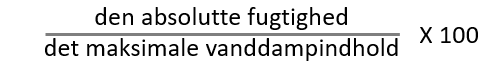 Er den omtalte luftmasse mættet eller umættet med vanddamp?Hvad er den omtalte luftmasses dugpunkt (altså ved hvilken temperatur vil luftfugtigheden være 100%) Hvis vi har målt en luftmasse til at have en relativ luftfugtighed på 60% og vi har målt lufttemperaturen til at være 25 ° C, hvad er så Luftmassens absolutte luftfugtighed? 
(find hvor meget vand luften max. kan Indeholde og beregn 60 % heraf)Denne luftmasses dugpunkt? 
(ved hvilken temperatur vil luftmassen være mættet med vanddamp / luftfugtigheden = 100%)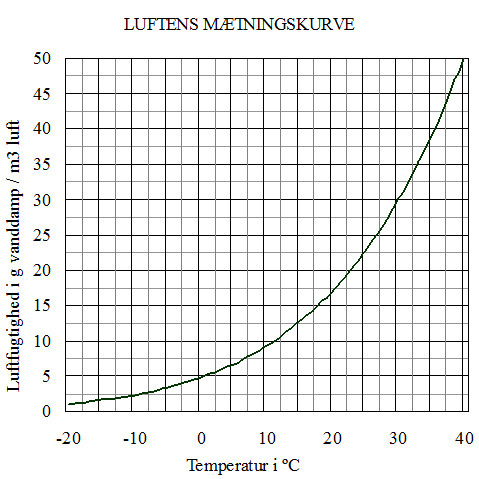 